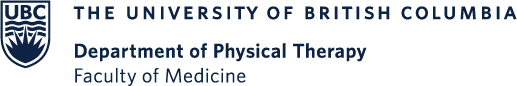 MPT Supplemental Application FormSection A. Prerequisite CoursesYou must list all the courses you wish to use towards the Master of Physical Therapy prerequisite requirements as they appear on your transcripts. The information you input will be verified by the admissions team. If you are using two joint anatomy/physiology courses (ex: UBC KIN 190/191), please input one grade in the human anatomy row and the other in the basic/intro human physiology row.Please do not attempt to convert letter grades to a percentage.If you submitted a prerequisite course review form for any of the courses listed above, please provide:Section B: Paid Work or Volunteer ExperiencePlease provide the details of no more than two (2) paid work or volunteer experiences.Please note your practical/professional reference needs to be your direct supervisor from one of these listings below.Please describe your experience and how it meets the volunteer/work experience requirement in (200 words or less).Please describe your experience and how it meets the volunteer/work experience requirement in (200 words or less).Section C: Written ResponseThe Canadian Physiotherapy Association has identified a set of core values that are central to professionalism: Accountability, Advocacy, Altruism, Client-Centredness, Compassion, Equity, Excellence, Integrity, Respect, and Social Responsibility. Please select at least one, but no more than four of these values, and in 200 words or less, describe an action that you have taken in the past two years that demonstrates these values.Please note that you may be asked to expand on your reflection during the interview process.Section D: Complementary InformationResponses must be typed – handwritten responses will not be acceptedList up to five (5) Awards and/or Distinctions that you have earned since high school graduation. Please indicate if each is a University/College (U), Community(C) or Other (O) Award/Distinction and briefly explain the criteria for the award in the space provided. (90 character max) Please also include the year the Award/Distinction was received.Identify up to six (6) extracurricular activities you started after high school that have particular meaning to you. Please approximate the total number of hours you devoted to each. Include the positions held and whether each is a University/College (U), Community (C) or Other (O) activity. (90 character max)*Please note that activities are valued equally and may include but are not limited to the arts, athletics, hobbies, volunteerism, religious, social, farm, and/or household responsibilities.List any full or part-time paid or unpaid employment you have had since high school. Please approximate the total number of hours you have devoted to each.(90 character max)List any research experience or training. Did the experience or training result in an award, degree, or certification? (90 character max)Choose one extracurricular activity or one employment you listed above. In 300 words, or less, please describe what you learned from this experience.Last Name:First Name:PrerequisiteCourse code and number: (ex: CAPS 301)Number of creditsCourse titleUniversity(where course was taken)Completion date(MM-YYYY)Final grade as displayedon transcriptHuman Physiology(Basic/Introductory)Human Physiology(Advanced or Exercise)Human AnatomyStatisticsEnglishPhysicsPsychologyThe email address you used:The courses that were reviewed:Name & address of facility/organization #1Supervisor name and contact information(email and phone number)Total number of hours completedDates worked at facility/organizationName & address of facility/organization #2Supervisor name and contact information(email and phone number)Total number of hours completedDates worked at facility/organizationLast Name:First Name:AWARD/DISTINCTION NAMEBRIEF DESCRIPTION & CRITERION OF AWARD/DISTINCTIONYear ReceivedBRIEF DETAILS OF EXTRACURRICULAR ACTIVITIESFrom (MM-YYYY)To (MM-YYYY)Total Hours to DateBRIEF DETAILS OF EMPLOYMENT HISTORYFrom (MM-YYYY)To (MM-YYYY)Total Hours to DateBRIEF DETAIL OF RESEARCH EXPERIENCE/TRAININGFrom (MM-YYYY)To (MM-YYYY)Degree Requirement? (Y/N)